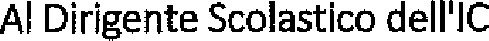  "Pulcarelli Pastena”DICHIARAZIONE Dl RESTITUZIONE TABLETIl sottoscrittoSig./Sig.ra Genitore dell'alunno/a Iscritto/a alla classe	 Plesso 	Anno Scolastico	DICHIARANella sua qualità di comodatario, di restituire in data odierna ii Tablet Marca………………n. inventario…………... utilizzato dal figlio/a;Di restituire il Tablet nell'imballo originale, completo di alimentatore, cavo di alimentazione e guscio di protezione se consegnatiDi restituire i l Tablet e gli accessori in buone condizioni di funzionamento al netto del normale deperimento dovuto ad un corretto uso, senza password o chiavi di accesso inserite;Di essere a conoscenza che I' Assistente Tecnico   provvederà  ad accertare, anche successivamente, la conservazione in buono stato del bene;Altro: Firma del dichiaranteIl consegnatario DSGA